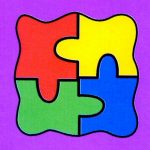  Dear Parents/Carers What a quick year. A huge thank you to all our families for your support through 2018/19, our nursery is very well supported by our families and partners and this makes a huge difference to our children. We have had a very successful year with the children experiencing a huge range of exciting experiences and we are looking forward to the 2019/20 session. Before we head off on the summer holidays, we have a few items of information to share with you: Reminders Please ensure you have taken all of your child’s belongings from nursery including their medication before the end of this week as we cannot hold items over summer holidays (Unless they are attending wraparound). 
If you have not yet completed your returner pack can you please see Mrs Todd as soon as possible.   Staffing changes As you know Mrs Frame is leaving us at the end of the session on maternity leave, we wish her all the best in welcoming the new addition to her family. 
After over 10 years of amazing service our wraparound provision will close in August 2019 we cannot thank Mrs Murray, Margaret and Mrs McKay enough for all their hard work in ensuring the best care for the children attending wraparound over the years. From August 2019 Mrs Murray, Mrs McKay and Margaret will be working within the nursery playroom supporting the children and nursery areas. 
Due to a change to our nursery numbers there may be some changes to nursery groups in August. We are not able to finalise this at the moment but will let you know as soon as possible. We would like to wish you all a lovely summer and we look forward to welcoming back our returning children on Wednesday, 21st August 2019. We wish all those moving on to school the very best for the next step in their education. Kind Regards, The Nursery Team